ข่าวการประชุมคณะกรรมการ ป.ป.ช.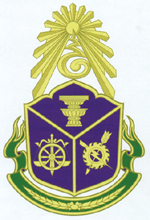 วันอังคารที่ 26 เมษายน พ.ศ. 2554สำนักงานคณะกรรมการป้องกันและปราบปรามการทุจริตแห่งชาติ  (สำนักงาน ป.ป.ช.)                                   ถนนนนทบุรี  อำเภอเมือง  จังหวัดนนทบุรี 11000  โทร. 0 2528 4902 - 4      โทรสาร. 0 2528 4903                                www.nacc.go.th		ด้วยในวันนี้ ได้มีการประชุมคณะกรรมการ ป.ป.ช. โดยมีเรื่องสำคัญที่ควรแถลงให้สื่อมวลชนทราบ จำนวน 1 เรื่อง คือ เรื่องกล่าวหา เจ้าหน้าที่กรมการปกครอง  กระทรวงมหาดไทย ปฏิบัติหน้าที่โดยทุจริตในการแก้ไขรายการสัญชาติ  การเพิ่มชื่อบุคคลในทะเบียนบ้านและจัดทำบัตรประจำตัวประชาชนให้กับบุคคลต่างด้าวโดยมิชอบ		ตามที่คณะกรรมการ ป.ป.ช.  ได้แต่งตั้งคณะอนุกรรมการไต่สวน  เพื่อดำเนินการไต่สวนข้อเท็จจริง เรื่องกล่าวหา นายรณภพ  หรือมหศร  เลื่อนประไพ  ปลัดอำเภอ (เจ้าพนักงานปกครอง 6 ว)  อำเภอแม่อาย  จังหวัดเชียงใหม่ กับพวก  ปฏิบัติหน้าที่โดยทุจริตในการแก้ไขรายการสัญชาติ  เพิ่มชื่อในทะเบียนบ้านและจัดทำบัตรประจำตัวประชาชนให้กับบุคคลซึ่งมีสัญชาติพม่า  โดยมี นายประสาท พงษ์ศิวาภัย  กรรมการ ป.ป.ช. เป็นประธานอนุกรรมการ นั้น		คณะกรรมการ ป.ป.ช. ได้พิจารณาสำนวนการไต่สวนข้อเท็จจริงของคณะอนุกรรมการไต่สวนแล้ว  ปรากฏข้อเท็จจริงฟังได้ว่า  เมื่อวันที่ 1 มีนาคม 2544  ได้มีกลุ่มบุคคลประกอบด้วย นายสู้  หม่องผ่าน และนางปอย  นายหม่อง  กับบุตร 2 คน ได้มาพบกับนายรณภพ หรือมหศร  เลื่อนประไพ ขณะดำรงตำแหน่งปลัดอำเภอ (เจ้าพนักงานปกครอง 6 ว)  รักษาการในตำแหน่งหัวหน้าฝ่ายทะเบียนและบัตร  อำเภอแม่อาย  จังหวัดเชียงใหม่ ตามที่ได้มีการนัดหมายกับนายรณภพ หรือมหศร  เลื่อนประไพ ไว้ก่อนแล้ว โดยนายสู้  หม่องผ่าน  ได้ยื่นคำร้องขอแก้ไขรายการสัญชาติและเพิ่มชื่อ นางปอย  นายหม่อง นายสุรินทร์  นายหม่อง และนายจ๋ามแสง  นายหม่อง ต่อนายทะเบียนอำเภอแม่อาย เข้าทะเบียนบ้านเลขที่ 127  หมู่ที่ 10 ตำบลแม่สาว  อำเภอแม่อาย  จังหวัดเชียงใหม่ ซึ่งมีนายสู้  หม่องผ่าน เป็นเจ้าบ้าน  โดยระบุในคำร้องและได้ให้ปากคำประกอบคำร้องต่อ นายรณภพ หรือมหศร  เลื่อนประไพ ว่า นางปอย  นายหม่อง เป็นหลานของตน  ส่วนนายสุรินทร์  นายหม่อง และนายจ๋ามแสง  นายหม่อง  บุตรของนางปอย  นายหม่อง  เป็นเหลนของตน  แต่บุคคลทั้งสามได้ย้ายไปมีครอบครัวอยู่ที่บ้านใหม่หมอกจ๋าม  ทำให้ไม่มีหลักฐานทางทะเบียนราษฎรใด ๆ จึงไม่มีชื่อในทะเบียนบ้าน (ท.ร.14) และไม่ได้สัญชาติไทย  โดยนายสู้  หม่องผ่าน  ได้อ้างหนังสือรับรองหรือรายงานผลการตรวจสายพันธุกรรม (DNA) ระหว่างนายสู้  หม่องผ่าน กับนายจ๋ามแสง  นายหม่อง ที่ออกโดยภาควิชานิติเวชศาสตร์ คณะแพทยศาสตร์ มหาวิทยาลัยเชียงใหม่ ลงวันที่ 16 มกราคม 2544 ประกอบคำร้องขอเพิ่มชื่อ และนำพยานบุคคลมาให้ปากคำรับรองความเป็นญาติประกอบคำร้อง  ซึ่งนายรณภพ หรือมหศร  เลื่อนประไพ รักษาการในตำแหน่งหัวหน้าฝ่ายทะเบียนและบัตร ในขณะนั้น ได้จัดทำบันทึกรับรองภาพถ่ายประกอบคำร้องขอเพิ่มชื่อนางปอย  นายหม่อง และบุตรทั้งสองคน โดยให้พยานและผู้เกี่ยวข้องลงชื่อ			รับรอง ...รับรอง แล้วจัดทำบันทึกข้อความลงวันที่ 5 มีนาคม 2544 เสนอความเห็นต่อ ร้อยตรี ชยันต์  อยู่สวัสดิ์ นายอำเภอแม่อาย ในขณะนั้น  โดยไม่ผ่านการพิจารณาจากปลัดอำเภอฝ่ายปกครองและพัฒนา (ปลัดอาวุโส) ตามระเบียบขั้นตอนของทางราชการ  ทั้งนี้ นายรณภพ หรือมหศร  เลื่อนประไพ ได้สรุปพยานหลักฐานและรับรองว่า จากการตรวจสอบหลักฐานและพยานบุคคลที่เกี่ยวข้องแล้วเห็นควรอนุมัติให้แก้ไขสัญชาติให้แก่นางปอย นายหม่อง และบุตรทั้งสองคน จากสัญชาติพม่า เป็นสัญชาติไทยและจำหน่ายชื่อออกจากทะเบียนบ้านสำหรับบุคคลต่างด้าวที่ได้รับอนุญาตให้อยู่ในประเทศไทยในลักษณะชั่วคราว (ท.ร.13) แล้ว เพิ่มชื่อลงในทะเบียนบ้านที่ใช้สำหรับคนที่มีสัญชาติไทย (ท.ร.14) เลขที่ 127 หมู่ที่ 10 ตำบลแม่สาว อำเภอแม่อาย จังหวัดเชียงใหม่ 		ต่อมาในวันที่ 6 มีนาคม 2544 ร้อยตรี ชยันต์  อยู่สวัสดิ์ นายอำเภอแม่อาย ได้อนุมัติให้แก้ไขรายการสัญชาติและเพิ่มชื่อ นางปอย  นายหม่อง และบุตรทั้งสองตามที่เสนอ และในวันเดียวกันนั้น นายรณภพ  หรือมหศร  เลื่อนประไพ ในฐานะนายทะเบียนได้จัดทำแบบการให้เลขประจำตัวประชาชนแก่บุคคลประเภทที่ 5 (แบบ ท.ร.98 ก.) กำหนดเลขประจำตัวประชาชนให้นางปอย  นายหม่อง และบุตรทั้งสอง แล้วรายงานไปยังสำนักทะเบียนกลางเพื่อบันทึกข้อมูลบุคคลลงในฐานข้อมูลทะเบียนราษฎรและจัดทำประกาศสำนักทะเบียนอำเภอแม่อาย เรื่องการรับแจ้งเกิดเกินกำหนดและเพิ่มชื่อบุคคลรายนางปอย  นายหม่อง และบุตรทั้งสองติดไว้ตามระเบียบขั้นตอนต่อไป จากนั้น ในวันที่ 22 มีนาคม 2544 นางปอย  นายหม่อง และบุตรทั้งสองได้ยื่นคำขอมีบัตรประจำตัวประชาชน โดยมีนายศรีนวล  หมื่นนามหน่อ  ผู้ใหญ่บ้าน หมู่ที่ 8 ตำบลท่าตอน เป็นผู้ให้ถ้อยคำรับรองการขอมีบัตร (รับรองว่าเป็นคนไทย) นายรณภพ หรือมหศร  เลื่อนประไพ ในฐานะพนักงานเจ้าหน้าที่ตามพระราชบัญญัติบัตรประจำตัวประชาชน พ.ศ. 2526 แก้ไขเพิ่มเติม พ.ศ. 2542 ได้อนุมัติคำขอมีบัตรของนางปอย และบุตรจนกระทั่งกรมการปกครองได้ออกบัตรประจำตัวประชาชนให้กับนางปอย  นายหม่อง และบุตรทั้งสอง  ซึ่งจากการไต่สวนข้อเท็จจริงปรากฏว่า นางปอย  นายหม่อง นายสุรินทร์  นายหม่อง และนายจ๋ามแสง  นายหม่อง  มีหลักฐานตามทะเบียนประวัติบุคคลบนพื้นที่สูง เป็นบุคคลสัญชาติพม่า มีบิดามารดาเป็นบุคคลสัญชาติพม่าและเกิดที่ประเทศพม่า มีชื่ออยู่ในทะเบียนบ้านสำหรับบุคคลต่างด้าวที่ได้รับอนุญาตให้อยู่ในประเทศไทยในลักษณะชั่วคราว (ท.ร.13)  ไม่อาจขอลงรายการสถานะบุคคลเป็นบุคคลสัญชาติไทยได้ ตามระเบียบสำนักทะเบียนกลางว่าด้วยการพิจารณาลงรายการสถานะบุคคลในทะเบียนราษฎรให้แก่บุคคลบนพื้นที่สูง พ.ศ. 2543 ประกอบพระราชบัญญัติสัญชาติ พ.ศ. 2508 แก้ไขเพิ่มเติม (ฉบับที่ 2) พ.ศ. 2535  อีกทั้ง จากการตรวจพิสูจน์หลักฐานและการไต่สวนปากคำพยานบุคคลที่เกี่ยวข้องฟังได้ว่า รายงานการตรวจพันธุกรรม (DNA) ออกโดยภาควิชานิติเวชศาสตร์ คณะแพทยศาสตร์ มหาวิทยาลัยเชียงใหม่ ฉบับลงวันที่ 16 มกราคม 2544 ที่นำมายื่นเป็นหลักฐานประกอบคำร้องขอแก้ไขรายการสัญชาติและเพิ่มชื่อของ นางปอย  นายหม่อง กับพวก นั้น เป็นเอกสารปลอม  ซึ่งพยานหลักฐานฟังได้ว่า นายรณภพ หรือมหศร  เลื่อนประไพ และร้อยตรี ชยันต์  อยู่สวัสดิ์  ได้รับทราบอยู่แล้วว่า นางปอย  นายหม่อง และบุตรทั้งสอง เป็นผู้มีทะเบียนประวัติเป็นบุคคลบนพื้นที่สูงเป็นบุคคลสัญชาติพม่า ไม่อาจแก้ไขสัญชาติเป็นสัญชาติไทยได้  และหลักฐานการตรวจสายพันธุกรรม (DNA) เป็นเอกสารปลอม รวมทั้งพยานบุคคลที่มาให้ถ้อยคำรับรองการแก้ไขรายการสัญชาติได้รับรองข้อความอันเป็นเท็จ แต่บุคคลทั้งสองได้ดำเนินการและอนุมัติให้มีการแก้ไขรายการสัญชาติให้กับบุคคลดังกล่าวโดยไม่ถูกต้องตามระเบียบกฎหมายที่เกี่ยวข้อง		นอกจากนี้ ...	นอกจากนี้  ปรากฏข้อเท็จจริงว่า ในช่วงเดือนกรกฎาคม 2544  นายรณภพ หรือมหศร  เลื่อนประไพ ขณะดำรงตำแหน่งปลัดอำเภอ (เจ้าพนักงานปกครอง 6 ว)  รักษาการในตำแหน่งหัวหน้าฝ่ายทะเบียนและบัตร  อำเภอแม่อาย และร้อยตรี ชยันต์  อยู่สวัสดิ์  ขณะดำรงตำแหน่งนายอำเภอแม่อาย  ได้ร่วมกันดำเนินการเพิ่มชื่อของ นางสาวชาริตรา  ชุมภู  ซึ่งเป็นบุคคลสัญชาติพม่า ลงในทะเบียนบ้าน (ท.ร.14) เลขที่ 231  หมู่ที่ 2  ตำบลท่าตอน  อำเภอแม่อาย  จังหวัดเชียงใหม่  โดยมีการใช้หลักฐานการตรวจสายพันธุกรรม (DNA) ซึ่งเป็นเอกสารปลอม รวมทั้งนำพยานบุคคลมาให้ถ้อยคำรับรองการแก้ไขรายการสัญชาติให้กับนางสาวชาริตรา  ชุมภู  เป็นเท็จ ในลักษณะพฤติการณ์กระทำความผิดเช่นเดียวกับการเพิ่มชื่อในทะเบียนบ้าน (ท.ร.14) ให้กับนางปอย  นายหม่อง  กับพวกด้วย 	คณะกรรมการ ป.ป.ช. พิจารณาแล้วจึงมีมติว่า การกระทำของ นายรณภพ หรือมหศร  เลื่อนประไพ และร้อยตรี ชยันต์  อยู่สวัสดิ์ มีมูลเป็นความผิดทางวินัยอย่างร้ายแรง  และมีมูลเป็นความผิดทางอาญา ฐานเป็นเจ้าพนักงานปฏิบัติ หรือละเว้นการปฏิบัติหน้าที่โดยทุจริต  ตามประมวลกฎหมายอาญา มาตรา 157 และฐานทำ ใช้ หรือกระทำการเพื่อให้ตนเองหรือผู้อื่นมีชื่อหรือมีรายการในทะเบียนบ้าน หรือเอกสารการทะเบียนราษฎรอื่นโดยมิชอบ ตามพระราชบัญญัติการทะเบียนราษฎร พ.ศ. 2534 มาตรา 50 นอกจากนี้ การกระทำของ นายรณภพ หรือมหศร  เลื่อนประไพ  ยังมีมูลเป็นความผิดทางอาญา ฐานเป็นเจ้าพนักงานมีหน้าที่ ทำเอกสารรับเอกสาร หรือกรอกข้อความลงในเอกสาร กระทำการรับรองเป็นหลักฐานว่าตนได้กระทำการอย่างใดขึ้น หรือว่าการอย่างใดได้กระทำต่อหน้าตนอันเป็นความเท็จ และรับรองเป็นหลักฐาน  ซึ่งข้อเท็จจริงอันเอกสารนั้นมุ่งพิสูจน์ความจริงอันเป็นความเท็จ  ตามประมวลกฎหมายอาญา มาตรา 162 (1) และ (4)  ฐานเป็นผู้ใช้หรือสนับสนุนการกระทำในการแจ้งข้อความ หรือแสดงหลักฐานอันเป็นเท็จต่อพนักงานเจ้าหน้าที่ในการขอมีบัตรประจำตัวประชาชน ตามพระราชบัญญัติบัตรประจำตัวประชาชน พ.ศ. 2526  ซึ่งแก้ไขเพิ่มเติม พ.ศ. 2542 มาตรา 14 วรรคสาม	สำหรับผู้ถูกกล่าวหาอื่น ๆ ที่ร่วมกระทำความผิดกับนายรณภพ หรือมหศร  เลื่อนประไพ และร้อยตรี ชยันต์  อยู่สวัสดิ์  นั้น  มีมูลเป็นความผิดทางอาญา ฐานเป็นผู้สนับสนุนเจ้าพนักงานกระทำความผิด	ให้ส่งรายงาน เอกสาร และความเห็นไปยังผู้บังคับบัญชา เพื่อพิจารณาโทษทางวินัยและไปยังอัยการสูงสุด เพื่อดำเนินคดีอาญาในศาลซึ่งมีเขตอำนาจพิจารณาพิพากษาคดีกับผู้ถูกกล่าวหาต่อไป	จึงขอแถลงมาให้ทราบทั่วกัน-------------------------------------------